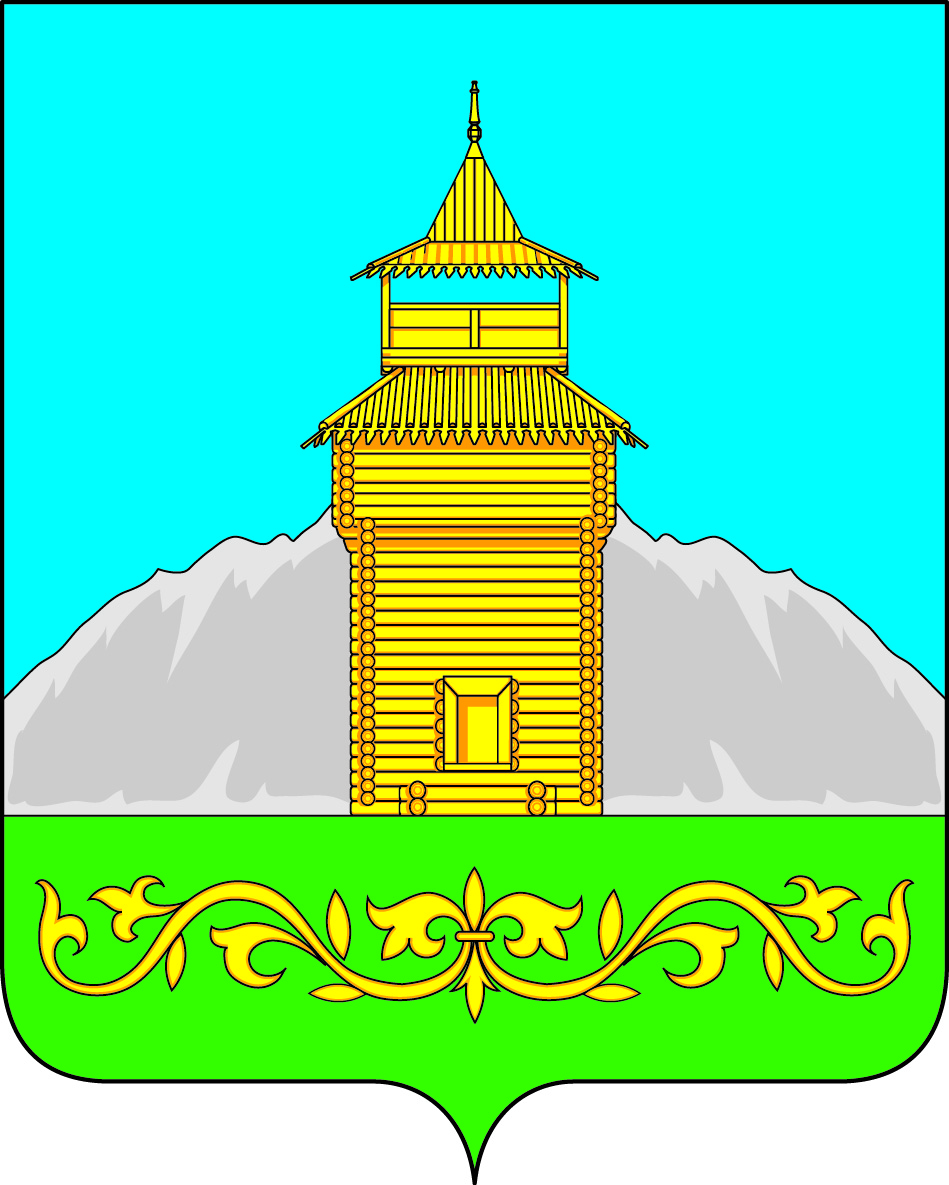 Российская ФедерацияРеспублики ХакасияСовет депутатов Таштыпского  сельсоветаР Е Ш Е Н И Е 28 декабря 2016 года                            с. Таштып                          № 53О внесении дополнений и изменений врешение Совета депутатов муниципального образованияТаштыпский сельсовет от 17.03.2006г. № 41 «Об утвержденииПравил содержания домашних животных и птиц на территориимуниципального образованияТаштыпский сельсовет»	Руководствуясь ч.2 ст.14.1  Федерального закона Российской Федерации «Об общих принципах организации местного самоуправления в Российской Федерации» от 6 октября 2003 года № 131-ФЗ;  Законом Республики Хакасия «Об административных правонарушениях», от 17 декабря 2008 года  № 91-ЗРХ;  ст.27  Устава муниципального образования Таштыпский сельсовет, Совет депутатов муниципального образования РЕШИЛ:      1.Внести дополнения  и изменения в  решение Совета депутатов муниципального образования  Таштыпский сельсовет от  17.03.2006г. № 41  «Об утверждении Правил содержания домашних  животных и птиц на территории муниципального образованияТаштыпский сельсовет»:1).  ч. 6,  ст.2  слова «в соответствии с ч.1 ст.50 Закона Республики Хакасия от 17 декабря 2008  года № 91-ЗРХ «Об административных правонарушениях» исключить.2). ч.7, ст. 2 исключить;3).ч.11, ст. 3 слова «в соответствии с ч.1 ст.50 Закона Республики Хакасия от 17 декабря 2008  года № 91-ЗРХ «Об административных правонарушениях» исключить.4). ч. 5, ст.4 слова «в соответствии с ч.1 ст.49 Закона Республики Хакасия от 17 декабря 2008  года № 91-ЗРХ «Об административных правонарушениях» исключить.5) дополнить ч.16, в ст.2 «Нарушение установленных органами местного самоуправления в Республике Хакасия правил содержания сельскохозяйственных животных и птиц, пушных зверей в населённых пунктах влечёт предупреждение или наложение административного штрафа:
на граждан в размере от пятисот до одной тысячи рублей;
на должностных лиц - от двух тысяч до пяти тысяч рублей;
на юридических лиц - от пяти тысяч до десяти тысяч рублей.»
6) дополнить ч.17, в ст.2  «Выпас сельскохозяйственных животных в не отведённых для этого местах (за исключением случаев, предусмотренных федеральным законодательством) влечёт предупреждение или наложение административного штрафа:
на граждан в размере от пятисот до одной тысячи рублей;
на должностных лиц - от двух тысяч до пяти тысяч рублей;
на юридических лиц - от пяти тысяч до десяти тысяч рублей.»
7) дополнить ч.18, в ст.2 «Те же действия, повлекшие причинение ущерба здоровью или имуществу граждан, влекут наложение административного штрафа:
на граждан в размере от одной тысячи до двух тысяч рублей;
на должностных лиц - от пяти тысяч до десяти тысяч рублей;
на юридических лиц - от десяти тысяч до тридцати тысяч рублей.»8) дополнить ч.6, в ст.4 «Содержание домашних животных в местах общего пользования коммунальных квартир и многоквартирных домов влечёт наложение административного штрафа на граждан в размере от пятисот до одной тысячи рублей.»
9)дополнить ч.7, в ст.4 «Допущение загрязнения домашними животными мест общего пользования в коммунальных квартирах и многоквартирных домах, а также общественных мест влечёт наложение административного штрафа:
на граждан в размере от пятисот до одной тысячи рублей;
на должностных лиц - от трёх тысяч до пяти тысяч рублей.»
10) дополнить ч.8, в ст.4 «Выгул собак, в том числе появление с собакой без поводка и намордника в магазинах, учреждениях, на детских площадках, рынках, пляжах и в транспорте, а также выгул собак на территориях учреждений здравоохранения, детских садов, школ, иных образовательных учреждений и учреждений, работающих с несовершеннолетними, влечёт наложение административного штрафа:
на граждан в размере от пятисот до одной тысячи рублей;
на должностных лиц - от трёх тысяч до пяти тысяч рублей.»
11) дополнить ч.9, в ст.4  Допущение нападения одного домашнего животного на другое домашнее животное, повлекшего увечье или гибель последнего, влечёт наложение административного штрафа:
на граждан в размере от одной тысячи до двух тысяч рублей;
на должностных лиц - от пяти тысяч до десяти тысяч рублей.
12) дополнить ч.10, в ст.4  Допущение по неосторожности нападения домашнего животного на человека с причинением вреда здоровью человека, если это деяние не содержит признаков преступления, предусмотренного статьей 118 Уголовного кодекса Российской Федерации, влечёт наложение административного штрафа:
на граждан в размере от двух тысяч до пяти тысяч рублей;
на должностных лиц - от десяти тысяч до двадцати тысяч рублей;
на юридических лиц - от тридцати тысяч до пятидесяти тысяч рублей.
13) дополнить ч.11 в ст.4  Натравливание домашнего животного на людей или животных влечёт наложение административного штрафа:
на граждан в размере от двух тысяч до пяти тысяч рублей;
на должностных лиц - от десяти тысяч до двадцати тысяч рублей.
14) дополнить ч.12, в ст.4 Причинение ущерба чужому имуществу физическим воздействием домашнего животного влечёт наложение административного штрафа:
на граждан в размере от одной тысячи до двух тысяч рублей;
на должностных лиц - от пяти тысяч до десяти тысяч рублей;
на юридических лиц - от десяти тысяч до двадцати тысяч рублей.2. Контроль за исполнением настоящего решения возложить на постоянную комиссию по социальным вопросам, законности и правопорядку (А. И. Салайдинова). 3. Настоящее решение направить для подписания Главе  Таштыпского сельсовета.4. Решение вступает в силу с момента его  подписания и подлежит обнародованию.Глава муниципального образованияТаштыпский сельсовет                                                                     А.А. Дьяченко 